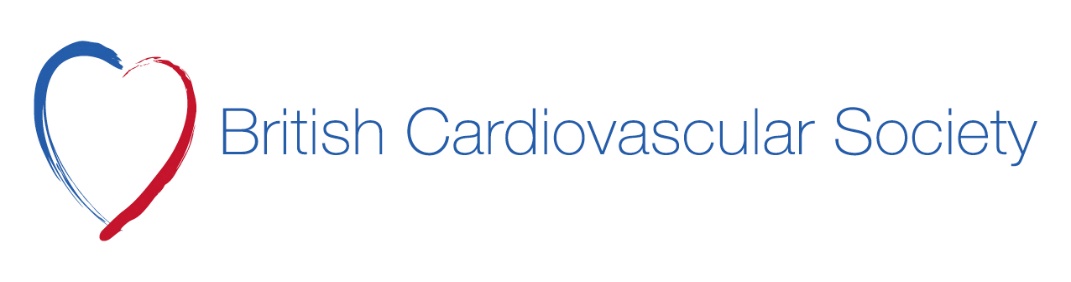 ”The Voice of UK Cardiology’’Curriculum Vitae(Please restrict the completed form to no more than 2 sides of A4)NAME with post-nominals and titleEDUCATION with datesQUALIFICATIONS with datesAPPOINTMENTS AND ROLES current and previous, with datesOTHER POSITIONS HELD with datesANY OTHER INFORMATION not covered above that you consider significant